Mesto Vrbové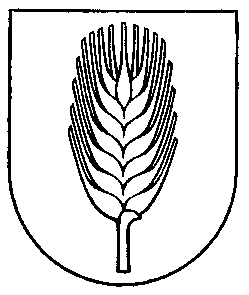 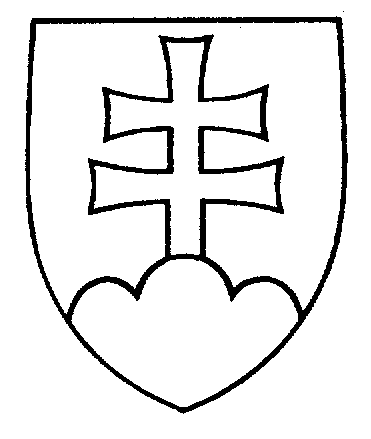 Mestský úrad, Ulica gen. M. R. Štefánika č. 15/4, 922 03  VrbovéNávrh dolu uvedeného Všeobecne záväzného nariadeniu č. 6/2018 je daný verejnosti          na pripomienkovanie v zmysle § 6 ods. 4 zákona č. 369/1990 Zb.  o obecnom zriadení        v znení neskorších predpisov  a zákona č. 583/2004 Z.z.  o rozpočtových pravidlách územnej samosprávy v znení neskorších predpisovN Á V R H  Všeobecne záväzného nariadenia mesta Vrbové č. 6/2018 o nakladaní s nájomnými bytmi pre občanov v bytovom dome na Hrabinskej ulici              a na ul. Šteruská cesta – Košiar  v meste VRBOVÉ  .Mestské zastupiteľstvo vo Vrbovom v zmysle §  § 11 ods. 4 písm. g) zákona                  č. 369/1990 Zb. o obecnom zriadení v znení neskorších predpisov sa uznieslo na tomto  Všeobecne záväznom nariadení mesta Vrbové č. 6/2018 o nakladaní s nájomnými bytmi pre občanov v bytovom dome na Hrabinskej ulici  a  na ul. Šteruská cesta – Košiar v meste VRBOVÉ  nasledovne :Čl. IÚvodné ustanovenie§ 1Účelom tohto všeobecne záväzného nariadenia /ďalej len VZN/ je stanovenie postupu vybavenia žiadosti o  nájomný byt, splnenie podmienok pre pridelenie nájomného bytu, postup pri výbere nájomníkov nájomných bytov /ďalej len NB/ na Ulici Hrabinskej č. 1726/11, 13   a  na ul. Šteruská cesta č. 675/6A, 6B, 6C v meste VRBOVÉ  a  určiť pravidlá, spôsob pri nakladaní s bytmi.       Pre účely tohto VZN sa rozumejú NB  vo vlastníctve  mesta Vrbové a zvlášť tie, ktoré sa nachádzajú na Ul. Hrabinskej č. 1726/11, 13   a   na  ul.  Šteruská cesta                    č. 675/6A, 6B, 6C vo Vrbovom.  Nájomný charakter bytov v bytovom dome mesto Vrbové zachová po dobu najmenej  30  rokov v zmysle § 11, ods. 1, bod 4 zákona        č. 443/2010 Z. z.;   NB sú byty vo vlastníctve mesta Vrbové s osobitným režimom, ktorý vymedzuje toto VZN.Tieto NB sú určené najmä pre žiadateľov :a)      ktorí sú občanmi Slovenskej republiky a  minimálne 1 rok pred podaním žiadosti  aspoň jeden zo žiadateľov má trvalý pobyt v meste Vrbové;z ktorých aspoň jeden zo žiadateľov je samostatne zárobkovo činnou osobou alebo je v pracovnom pomere a  to platí aj v čase podania žiadosti;     ktorí nie sú vlastníkmi, nájomcami, spoločnými nájomcami iného bytu alebo rodinného domu. Ak je žiadateľom nájomca, zaviaže sa, že ku dňu pridelenia NB ukončí nájom.  Ak je žiadateľ vlastníkom bytu alebo rodinného domu a nemôže ho z nejakých dôvodov užívať, alebo ním disponovať, tieto dôvody individuálne preverí a o pridelení NB rozhodne v plnej miere len komisia pre otázky sociálne zdravotné a bytové;  ktorí nemajú žiadne finančné záväzky voči mestu Vrbové, hlavne                  s ohľadom  na miestne dane  a poplatky;e)      ktorých príjem nie je vyšší ako triapolnásobok životného minima domácnosti   oprávnenej osoby v zmysle § 12 ods. 4 písm. a) zák. č. 443/2010 Z.z.  alebo  ktorých príjem nie je vyšší ako štyriapolnásobok životného minima domácnosti  oprávnenej osoby v zmysle § 12 ods. 4 písm. b)  zák. č. 443/2010 Z.z.;f)      ktorých priemerný mesačný príjem a  taktiež osôb spoločne posudzovaných, musí byť vyšší ako súčet súm za nájomné a služby spojené s užívaním bytu a životného minima pre danú rodinu. Musí dokladovať príjem za predchádzajúci kalendárny rok. V prípade, ak žiadateľ a osoba spoločne posudzovaná nedosahujú požadovanú výšku príjmu musia mať ručiteľa /ručiteľov/. Títo ručitelia budú súhlasiť so spísaním „Dohody o ručení v zmysle § 546 Občianskeho zákonníka“, predmetom ktorého bude ručenie a  uznanie záväzkov  zo zmluvy o  nájme bytu;g)    žiadateľ, ktorý žiada pridelenie bezbariérového bytu  predloží  doklad              o  diagnóze  a  rozsahu zdravotného postihnutia, v zmysle prílohy č. 1 tohto VZN.Žiadosť o pridelenie NB, náležitosti, jej posúdenie a rozhodnutie o pridelení NB§ 2Žiadosť musí obsahovať:a)     meno a  priezvisko, rodné meno žiadateľa/-ky, dátum a miesto narodenia, rodné číslo,  trvalý  pobyt  žiadateľa,  rodinný  stav,  tieto  údaje  tiež            o  jeho  manželovi/-ke, priateľovi/-ke, druhovi/družke, ich deťoch;      odôvodnenie žiadosti;      dotazník žiadateľa o riešenie bytovej otázky;čestné vyhlásenie, že žiadateľ (ani jeho manžel/-ka, druh, družka) nie je väčšinovým vlastníkom bytu, bytového domu, alebo rodinného domu, ak také vyhlásenie nemôže doložiť, a je väčšinovým vlastníkom, je povinný uviesť dôvody, prečo nemôže nehnuteľnosť užívať;žiadateľ o pridelenie bezbariérového  bytu  predloží  doklad  o diagnóze       a  rozsahu  zdravotného postihnutia.V  dotazníku   žiadateľ  uvedie  pravdivé  skutočnosti  obsiahnuté  v  § 1 ods. 2               a  v § 2 ods. 1 tohto VZN. Žiadosť musí obsahovať dôvody podania žiadosti a musí byť datovaná a podpísaná žiadateľom. Súčasťou žiadosti sú aj prílohy – doklady: potvrdenie zamestnávateľa  o  výške priemerného  mesačného platu  za predchádzajúci kalendárny rok, v prípade dôchodcu sa preukáže výška dôchodku rozhodnutím Sociálnej poisťovne, čestné vyhlásenie, že nie je vlastníkom bytu, alebo rodinného domu, doklad  o  diagnóze  a  rozsahu zdravotného postihnutia v zmysle prílohy č. 1 k tohto VZN, resp. iné potvrdenia preukazujúce pravdivosť skutočnosti uvedených v žiadosti a dotazníku, okrem tých, ktoré sú Mestskému úradu známe z jeho činnosti.Náležitosti žiadosti a dotazníku bytový referent v rámci svojich možností preverí, skompletizuje a  predloží na posúdenie do Komisie pre otázky sociálne, zdravotné                        a bytové  /ďalej len komisia/.Komisia posúdi žiadosť a rozhodne o zaradení alebo nezaradení do poradovníka. Žiadatelia sú evidovaní v poradovníku, ktorý začína číslom 1  a  žiadatelia sú v ňom zoradení vzostupne podľa dátumu podania žiadosti na Mestský úrad.Žiadateľ, ktorý nevyplní dotazník s prílohami, uvedie nepravdivé údaje alebo údaje sfalšuje, nedostaví sa k podpísaniu nájomnej zmluvy alebo ju nepodpíše, bude komisiou z poradovníka vyradený, resp. do poradovníka sa  nezaradí.Bytový referent na základe rozhodnutia komisie informuje žiadateľa do 30 dní                     od doručenia žiadosti o zaradení, resp. nezaradení do zoznamu žiadateľov poradovníka.Komisia v prvom rade odporučí prideliť byt tým žiadateľom, ktorí splnili kritériá § 1,    ods. 2 tohto VZN  a  majú aspoň jedno maloleté dieťa (mladá rodina, manželia alebo osamelý rodič, aspoň s jedným maloletým dieťaťom). Ďalej budú uspokojení žiadatelia, za predpokladu existencie voľných NB, ktorí splnili kritériá v § 1 ods. 2 tohto VZN (bezdetní manželia, rozvedení, slobodní alebo inak osamelí); Komisia môže odporučiť prideliť byt žiadateľovi s trvalým pobytom v meste Vrbové mimo poradovníka v prípade naliehavosti riešenia bytovej otázky v dôsledku živelnej pohromy, havárie alebo krízovej situácie. 9)  Po kladnom vybavení žiadateľov, komisia odporučí prideliť byt za predpokladu existencie voľných NB tým žiadateľom, ktorí splnili kritériá v § 1 ods. 2  tohto VZN. Každé pridelenie NB budúcim nájomníkom individuálne preverí komisia  pre otázky sociálne, zdravotné a bytové  a  na jej odporúčanie o pridelení NB rozhodne v plnej miere Mestské zastupiteľstvo. Zvláštny režim nakladania s NB§ 31)   Pri  prenájme bezbarierového bytu fyzickej  osobe v zmysle ustanovenia § 22, ods. 2 zákona č. 443/2010 Z.z.,  pri budovaní bytovej jednotky je možné zväčšiť štandardnú  podlahovú plochu uvedenú v § 22 ods. 1 zákona č. 443/2010 Z.z.  Takýto  byt je určený na bývanie osoby s ťažkým zdravotným postihnutím, v zmysle prílohy č. 2       k zákonu č. 443/2010 Z.z. - Zoznam zdravotných postihnutí;  2)    NB bezbariérové sú určené:   a) pre žiadateľov s ťažkým zdravotným postihnutím s uvedením diagnózyv doklade, ktorá diagnóza je uvedená v prílohe č. 2 k zákonu č. 443/2010 Z.z.; b   pre žiadateľa s ťažkým zdravotným postihnutím uvedeným v doklade o diagnóze,         jeho manžela /-ky/  a  prípadne jeho deti;c)   žiadatelia  vymedzení  v ods. 1 musia spĺňať tieto podmienky – ich príjem nie je         vyšší  ako  štyriapolnásobok  životného  minima  domácnosti  oprávnenej osoby                 v zmysle § 12, ods. 4, písm. b)  zák. č. 443/2010  Z. z.3)     Zoznam diagnóz zdravotných postihnutí je prílohou č. 1 tohto VZN.Náležitosti žiadosti a dotazníku bytový referent v rámci svojich možností preverí,     skompletizuje a  predloží na posúdenie do Komisie pre otázky sociálne, zdravotné                         a bytové  /ďalej len komisia/.Bytový referent na základe rozhodnutia komisie informuje žiadateľa s ťažkým zdravotným postihnutím do 30 dní od doručenia žiadosti o zaradení, resp. nezaradení       do zoznamu žiadateľov poradovníka.Po kladnom vybavení žiadateľov, komisia odporučí prideliť byt za predpokladu existencie voľných bezbarierových NB tým žiadateľom, ktorí splnili kritériá v zmysle ustanovení tohto VZN.7)  Ak   je   voľný    bezbariérový    NB    a   mestom   nie   je    evidovaná                          v    poradovníku  o  bezbariérový   byt   žiadosť  občana   s   ťažkým  zdravotným   postihnutím,  bude  NB  prenajatý  žiadateľovi  bez  zdravotného  postihnutia  s jeho  súhlasom. Nájomná zmluva  bude   uzatvorená   na  bezbariérový  NB  v zmysle  § 12 ods. 5  zákona  č. 443/2010 Z.z.   maximálne   na  dobu  jedného  roka. Po  zaradení žiadosti občana s  ťažkým zdravotným   postihnutím   do    poradovníka,  bude   táto    riešená   prednostne   a   súčasný   nájomca  stráca nárok na predĺženie nájomnej zmluvy. 8)  Po kladnom vybavení žiadateľov uvedených v odseku 6  alebo 7, komisia odporučí prideliť byt za predpokladu existencie voľných bezbariérových NB tým žiadateľom, ktorí splnili kritériá tohto VZN. Každé pridelenie NB budúcim nájomníkom individuálne preverí komisia pre otázky sociálne, zdravotné a bytové  a  na jej odporúčanie o pridelení NB rozhodne v plnej miere Mestské zastupiteľstvo. Náležitosti nájomnej zmluvy a povinnosti nájomcu§ 4Nájomná zmluva obsahuje tieto náležitosti :           a)  začiatok a ukončenie nájmu;     b) doba nájmu môže byť  maximálne dohodnutá na 3 roky. Pri plnení nájomnej zmluvy môže byť nájomný vzťah opakovane predlžovaný vždy na dobu 3 roky;     c)  doba nájmu dohodnutá viac ako tri roky môže byť, ak je nájomca osoba                          so zdravotným postihnutím alebo ak je nájomca osoba, ktorej sa poskytuje bytová náhrada za byt podľa osobitného predpisu v zmysle § 12, ods. 2 zákona                        č. 443/2010 Z.z.  Doba nájmu v takomto prípade môže byť dohodnutá maximálne     na desať rokov;d) ak mesto Vrbové nemá žiadosť o uzavretie nájomnej zmluvy od osôb, ktoré sú uvedené v § 1 ods. 2 tohto VZN, uzatvorí mesto nájomnú zmluvu na takýto byt aj        s  inou osobou a  to na dobu, ktorá neprevýši jeden rok;e)  výšku mesačného nájmu, ktorú určuje MsZ;f)  podmienky opakovaného uzatvorenia nájomnej zmluvy;g) predpis mesačných záloh za plnenia spojené s užívaním NB alebo spôsob výpočtu;h)  evidenčný list osôb, ktorí majú v byte bývať a technický passport príslušného bytu /opis bytu/, dohodu o ručení, ak je príjem podľa tohto VZN nedostatočný;i) protokol o odovzdaní a  prevzatí bytu, v ktorom sa opisuje stav NB, opis    príslušenstva NB a záväzok nájomcu uviesť NB do pôvodného stavu, t.j. napríklad: ak prevzal NB novo vymaľovaný má povinnosť NB vrátiť vymaľovaný, ak sa zmluvné strany nedohodnú inak. V prípade ak NB neuvedie nájomca do pôvodného stavu, dá ho prenajímateľ na náklady nájomcu do pôvodného stavu a ďalej je nájomca povinný prenajímateľovi uhradiť zmluvnú pokutu vo výške jednomesačného nájomného;Nájomná zmluva obsahuje aj nasledovné povinnosti nájomcu :a)    povinnosť nájomcu umožniť vstup prenajímateľovi do NB za účelom kontroly NB, vykonania opráv a údržby bytu, ako aj za účelom kontroly stavu meračov médií (vodomer, plynomer a pod.) na nevyhnutný čas a po predchádzajúcom oznámení;b)  povinnosť nájomcu pri uzatváraní nájomnej zmluvy je oznámiť prenajímateľovi osobné údaje  ostatných príslušníkov domácnosti, ktorí s ním budú v  NB bývať.  Títo budú uvedení v evidenčnom liste. Pri zmene počtu osôb bývajúcich v NB, nájomca túto skutočnosť oznámi najneskôr do 30 dní od jej vzniku a zabezpečí, aby všetci spolubývajúci boli prihlásení na trvalý pobyt v meste  Vrbové. V prípade, že by sa niektorý spolubývajúci odmietol prihlásiť na trvalý pobyt v meste Vrbové, nebude nájomcovi umožnené zapísať spolubývajúceho do evidenčného listu. Kontrolu tohto ustanovenia bude vykonávať pracovník mesta – referent bytovej politiky vždy pri uzatváraní nájomných zmlúv; c)    povinnosť nájomcu k termínu ukončenia nájmu, NB uvoľniť a odovzdať ho podľa technického passportu na základe spísaného protokolu o odovzdaní a prevzatí bytu, pričom nájomca, resp. ručiteľ nesie zodpovednosť za spôsobené škody;d) zákaz umiestnenia a  pripevnenia na strechu, obvodový múr alebo okno terestriálnu alebo parabolickú anténu, prípadne iné zariadenie, resp. šnúry              na prádlo;e)  zákaz vykonávať v NB akúkoľvek podnikateľskú činnosť bez písomného súhlasu vlastníka NB;f)  zákaz dať prenajatý NB do ďalšieho nájmu alebo podnájmu tretím osobám, teda     bez súhlasu prenajímateľa v prenajatom NB ubytovať osoby, ktoré nie sú uvedené v evidenčnom liste /do tohto sa nezarátavajú návštevy kratšie ako 15 dní/;g)  zákaz bez súhlasu prenajímateľa chovať v prenajatom NB zvieratá  (napr. pes, mačka a iné), o povolenie nájomca musí požiadať písomnou formou. Mesto svoje stanovisko zašle žiadateľovi až po písomnom súhlase 3/5 väčšiny nájomníkov                v bytovom nájomnom dome,  h) povinnosť nájomcu znášať náklady spojené so  znovu zapojením a s prevádzkovaním meračov na elektrickú energiu dodávanú do NB ak ich spôsobil ako neplatič a tieto boli odpojené;i)  záväzok nájomcu pri ukončení nájomného vzťahu urobiť prevod médií v súčinnosti s prenajímateľom na nich alebo na nového nájomcu. V prípade ak nájomca túto povinnosť poruší je nájomca povinný zaplatiť prenajímateľovi zmluvnú pokutu vo výške 67 € do 5 dní odo dňa ukončenia nájomného vzťahu;j)  poplatok za zavedenie elektromeru sa nájomcovi zohľadní v záverečnom vyúčtovaní vo výške 100% zavádzacieho poplatku pri skončení nájomného vzťahu v záverečnom vyúčtovaní;k) Nájomca berie na vedomie, že v zmysle § 687 ods.2 Obč. zák. v spojení                          s   § 5 -9 Nariadenia vlády SR č. 87/1995 Z.z. je povinný uhrádzať drobné opravy v byte súvisiace s jeho užívaním a náklady spojené s bežnou údržbou. Ak sa nájomca nepostará o včasné vykonanie drobných opráv a bežnú údržbu bytu, má prenajímateľ právo tak urobiť po predchádzajúcom upozornení nájomcu na svoje náklady sám a požadovať od neho náhradu. Pri porušení tejto povinnosti zodpovedá nájomca za škodu tým spôsobenú. Nájomca je povinný znášať obmedzenia               v užívaní predmetu nájmu v rozsahu potrebnom na vykonanie opráv;l) Nájomca je povinný oznámiť prenajímateľovi bez zbytočného odkladu potreby opráv, (nad rámec bežnej údržby a drobných opráv § 687 ods.2 Obč. zák. v spojení                   s § 5 - 9 Nariadenia vlády SR č. 87/1995 Z.z., ktoré je nutné vykonať a umožniť                              ich vykonanie, inak zodpovedá za škodu, ktorá nesplnením tejto povinnosti vznikla.                        Pri porušení tejto povinnosti zodpovedá nájomca za škodu tým spôsobenú. Nájomca je povinný znášať obmedzenia v užívaní predmetu nájmu v rozsahu potrebnom na vykonanie opráv;m)   nájomca berie na vedomie, že nesmie vykonávať stavebné úpravy ani inú podstatnú zmenu v byte bez písomného  súhlasu prenajímateľa, a to ani na svoje náklady. Nesmie vŕtať diery do obkladačiek v kúpeľni a v kuchyni, alebo akýmkoľvek iným spôsobom byt znehodnocovať (napr. lepením nálepiek na steny, obklady a dvere, vŕtať diery do plastových okien a iné), v opačnom prípade je povinný uhradiť prenajímateľovi náklady na opravy a práce, s ktorými sa byt uvedie do takého stavu, v akom ho nájomca prevzal;n) Prenajímateľ po skončení nájmu neuhradí nájomcovi náklady na stavebné úpravy a iné podstatné zmeny, ktoré nájomca vykonal v byte bez predchádzajúceho písomného súhlasu prenajímateľa. Prenajímateľ neuhradí ani protihodnotu toho, o čo sa kvalita a vybavenie bytu zlepšili, a to ani vtedy, ak prenajímateľ                  od nájomcu nebude požadovať uvedenie bytu do pôvodného stavu; o)  záväzok nájomcu a osôb ktoré sa v NB zdržiavajú dodržiavať „Domový poriadok“ a  povinnosť nájomcu upratovať spoločné priestory podľa rozpisu služieb a odhadzovať sneh  z prístupovej cesty vedúcej do budovy a zo schodov;p)  povinnosť nájomcu pri uzatvorení nájomnej zmluvy v zmysle § 12 ods. 7 zákona   č. 443/2010 Z.z. uhradiť finančnú zábezpeku vo výške dvoch mesačných splátok za nájom, kde lehota na zloženie finančnej zábezpeky nesmie byť dlhšia ako 30 kalendárnych dní pred podpísaním nájomnej zmluvy;3)  Súčasťou nájomnej zmluvy je „Čestné prehlásenie“, v ktorej žiadateľ vyjadrí súhlas           s podmienkami stanovenými týmto VZN a v ktorej sa určí miesto, na ktoré bude nájomca vyprataný v prípade ukončenia nájmu. Čestné prehlásenie – podpis overený obcou alebo notársky overeným podpisom podpíše nájomca a ním určená osoba. Určená osoba sa týmto podpisom zaväzuje k umožneniu nasťahovania sa nájomcovi do jeho nehnuteľnosti  pri porušení zásad tohto VZN alebo nájomnej zmluvy.4)  Nájomca  berie  na vedomie, že v prípade nedoplatku, bude jeho meno, priezvisko a výška nedoplatku  zverejnená  oznámením v spoločných priestoroch bytového domu  a  na MsZ.§ 4aV prípade, že NB je pridelený nájomníkovi, ktorý nevie splniť ustanovenie § 4, ods. 3 tohto VZN, je možné NB prideliť len po individuálnom preverení celej situácie komisiou pre otázky sociálne zdravotné a bytové. Pridelenie NB takémuto nájomníkovi                    po individuálnom preverení komisiou pre otázky sociálne, zdravotné a bytové  a  na jej odporúčanie  o  pridelení  NB  rozhodne v plnej miere Mestské zastupiteľstvo. Povinnosti prenajímateľa       § 5Prenajímateľ okrem  povinností  vyplývajúcich  mu  zo  všeobecne  záväzných  predpisov povinný :     a)  určiť výšku nájmu resp. zmenu výšky nájmu na základe schválenia Mestským                                    zastupiteľstvom;   b)  zabezpečiť včasné vypracovanie vyúčtovania;   c)  viesť fond opráv na jednotlivé bytové domy, v zmysle schváleného VZN;   d)  začať  konanie vo veciach ukončenia nájomnej zmluvy a  vymáhania dlhu           pri neplatičoch v prípade, že nájomník neuhradí nájom za tri mesiace.Zánik nájmu§ 6Nájom NB zanikne písomnou dohodou medzi prenajímateľom a  nájomcom alebo   písomnou výpoveďou.Ak bol nájom NB dohodnutý na určitý čas, zanikne tiež uplynutím tohto času. Ustanovenie § 676 ods. 2 Obč. zákonníka neplatí pre zánik nájmu NB.Ak bola daná písomná výpoveď, skončí sa nájom NB uplynutím výpovednej lehoty. Výpovedná lehota je tri mesiace a začína plynúť prvým dňom mesiaca nasledujúceho     po mesiaci, v ktorom bola doručená nájomcovi výpoveď. Na doručovanie písomnej výpovede nájmu  NB sa použije zásielka doporučene s návratkou. Pre účely zániku nájmu sa ustanovuje, že pre doručovanie v rámci nájomných  zmlúv platí, že písomnosť sa považuje za doručenú, len čo ju adresát prevezme alebo len čo ju pošta vrátila odosielajúcemu ako nedoručiteľnú a adresát svojim konaním alebo opomenutím doručenie písomnosti zmaril, alebo len čo ju pošta vrátila odosielajúcemu ako nedoručiteľnú, nevyzdvihnutú, alebo s poznámkou „adresát neznámy“. Účinky doručenia nastanú aj vtedy, ak adresát písomnosti prijatie písomnosti bezdôvodne odmietne. Za adresu zmluvnej strany sa pre doručovanie považuje adresa zmluvných strán, uvedená zmluvnými stranami v záhlaví každej  nájomnej zmluvy. Neplatnosť výpovede môže nájomca uplatniť na príslušnom súde do troch mesiacov odo dňa doručenia výpovede v súlade s § 711 ods. 6 Občianskeho zákonníka. Účinky výpovede nastanú až po nadobudnutí právoplatnosti rozhodnutia súdu, ktorým sa zamietne návrh na určenie neplatnosti výpovede nájmu NB.Ak bola daná výpoveď z dôvodu podľa § 711 ods. 1 písm. d)  Obč. zák., že nájomca nezaplatil nájomné alebo úhradu za užívanie NB, a preukáže, že ku dňu doručenia výpovede bol v hmotnej núdzi z objektívnych dôvodov, výpovedná lehota sa predlžuje o ochrannú lehotu, ktorá trvá šesť mesiacov. Ak nájomca, ktorý je v hmotnej núdzi z objektívnych dôvodov, pred uplynutím ochrannej lehoty /§ 710 ods. 4 Obč. zák./ zaplatí prenajímateľovi dlžné nájomné alebo sa písomne dohodne s prenajímateľom o spôsobe úhrady, rozumie sa tým, že dôvod výpovede nájmu NB zanikol.Prenajímateľ môže vypovedať nájom NB v súlade s Občianskym zákonníkom a to z nasledovných dôvodov: a)       prenajímateľ potrebuje NB pre seba;nájomca alebo ten, kto je členom jeho domácnosti, hrubo poškodzuje prenajatý NB, jeho príslušenstvo, spoločné priestory alebo spoločné zariadenia v dome alebo sústavne narušuje pokojné bývanie ostatných nájomcov, ohrozuje bezpečnosť alebo porušuje dobré mravy v dome;nájomca hrubo porušuje svoje povinnosti vyplývajúce z nájmu NB najmä tým, že nezaplatil nájomné alebo úhradu za plnenia poskytované s užívaním NB        za dlhší čas ako tri mesiace, alebo tým, že prenechal NB alebo jeho časť inému       do podnájmu bez písomného súhlasu prenajímateľa;je potrebné z dôvodu verejného záujmu s NB alebo domom naložiť tak, že NB nemožno užívať, alebo ak NB alebo dom vyžaduje opravy, pri ktorých vykonávaní nemožno NB alebo dom najmenej počas šiestich mesiacov užívať;nájomca prestal spĺňať predpoklady užívania NB osobitného určenia alebo predpoklady užívania bytu vyplývajúce z osobitného určenia domu;nájomca využíva NB bez súhlasu prenajímateľa na iné účely ako                    na bývanie;g)      ak si nájomca nesplnil svoju povinnosť uvedenú v §1 ods.2, písm. c) tohto VZN.Dôvod výpovede sa musí vo výpovedi skutkovo vymedziť tak, aby ho nebolo dodatočne možné zameniť s iným dôvodom, inak je výpoveď neplatná. Dôvod výpovede nemožno dodatočne meniť.10) Výpoveď z dôvodov uvedených v § 6 ods. 8  písm. d)  a   e) tohto VZN je neplatná, ak prenajímateľ nepriložil k výpovedi listinu, ktorá preukazuje dôvod výpovede.Záverečné ustanovenia§ 6  Otázky, ktoré nie sú upravené v tomto VZN sa spravujú príslušnými právnymi predpismi platnými v Slovenskej republike.Návrh tohto VZN bol zverejnený na úradnej tabuli mesta Vrbové 15 dní                  pred rokovaním MsZ, na uplatnenie pripomienok k návrhu dňa 07.05.2018.VZN bolo schválené MsZ dňa 24.05.2018 uznesením č. xxx/V/2018 a  nadobudne účinnosť 15.06.2018. Nariadenie po schválení bolo vyvesené dňa  25.05.2018.Všetky zmeny a  doplnky  VZN-ka podliehajú schváleniu Mestského zastupiteľstva    vo Vrbovom.Nadobudnutím  účinnosti  tohto VZN sa ruší doterajšie VZN č. 5/2017 o nakladaní s nájomnými bytmi pre občanov v bytovom dome  na Ul. Hrabinskej vo Vrbovom  schválené MsZ dňa 02.03.2017 uznesením č. 16/III/2017  a  Dodatok č. 1 k VZN mesta Vrbové  č. 5/2017  o nakladaní s nájomnými bytmi pre občanov v bytovom dome na Ulici Hrabinskej vo Vrbovom schválený MsZ dňa 01.03.2018 uznesením      č. 44/III/2018.  Vo Vrbovom, dňa  24.05.2018                                                                                                     Dott. Mgr. Ema Maggiová                                                                                                            primátorka mestaVZN vypracoval so zapracovaním pripomienok sociálnej komisie JUDr. Štefan Kubík -  zástupca primátora                                                             Príloha č. 1 						k VZN č. 6/2018 v znení						prílohy č. 2 k zákonu č. 443/2010 Z. z.ZOZNAM  ZDRAVOTNÝCH  POSTIHNUTÍRoztrúsená mozgovomiechová skleróza :                   a)  stredne ťažká forma;                   b)  ťažká forma  (triparéza a kvadruparéza).Koordinačné poruchy a poruchy rovnováhy – ťažká forma (s nemožnosťou            samostatného pohybu).3.   Čiastočné a úplné mozgové obrny (pyramídového a extrapyramídového pôvodu) :	       a)  hemiplégia;                   b)  paraplégia;                   c)  kvadraplégia;	       d)  hemiparéza ťažkého stupňa;                    e)  paraparéza ťažkého stupňa;  	       f)  kvadraparéza ťažkého stupňa.4.     Poškodenie miechy :                   a)  hemiplégia;                   b)  paraplégia;                   c)  kvadraplégia;	       d)  hemiparéza ťažkého stupňa;                    e)  paraparéza ťažkého stupňa;  	       f)  kvadraparéza ťažkého stupňa.5.   Spondylartritída ankylozujúca – Bechterevova choroba – ťažký stupeň        postihnutia chrbtice s ankylózou bedrových kĺbov.6.    Myopatie, kongenitálne, progresívne svalové dystrofie (Dechenneov, Beckerov         typ. a pod.) zápalové myozitídy, polyomyozitídy a pod. metabolické                        a endikrinologické :       a)  stredná forma s výrazným obmedzením hýbavosti;       b)  ťažká forma (imobilita).7.   Myasténia gravis, mystenický syndróm – ťažké formy s výrazným obmedzením         hýbavosti.8.     Úplná strata jednej končatiny a jednej dolnej končatiny.9.     Strata oboch dolných končatín v stehne.10.   Strata   jednej   dolnej   končatiny  v  stehne   a  jednej   dolnej   končatiny                 v predkolení s krátkymi amputačnými kýpťami s výrazne zníženou funkciou          amputovaného kýpťa. 11.    Strata jednej dolnej končatiny v bedrovom kĺbe alebo s veľmi krátkym          amputačným kýpťom. 12.    Strata jednej dolnej končatiny v stehne po kolenný kĺb.13.    Strata oboch dolných končatín v predkolení.14.    Stuhnutie oboch bedrových kĺbov:        a)  v priaznivom postavení;        b)  v nepriaznivom postavení.15.    Stuhnutie jedného bedrového kĺbu v nepriaznivom postavení.16.    Stuhnutie oboch kolenných kĺbov :                   a)  v priaznivom postavení;                   b)  v nepriaznivom postavení.Vyvesený na úradnej tabuli mesta dňa :                                                               07.05.2018Zverejnený na internetovej stránke mesta dňa :                                                   07.05.2018Dátum začiatku lehoty na pripomienkové konanie:                                             07.05.2018Dátum ukončenia lehoty pripomienkového konania:                                           24.05.2018Pripomienky zasielať :- písomne na adresu: MsÚ vo Vrbovom, Ulica gen. M.R.Štefánika 15/4, 922 03 Vrbové- elektronicky na adresu : kubik@vrbove.sk- osobne na Mestskom úrade vo Vrbovom (podateľňa prízemie)Vyhodnotenie pripomienok k návrhu VZN uskutočnené dňa:                             24.05.2018                       Schválené Všeobecne záväzné nariadenie č. 6/2018     na rokovaní MsZ mesta dňa:                                                                                 24.05.2018                       Vyhlásené vyvesením na úradnej tabuli mesta dňa:                                             25.05.2018VZN nadobudne účinnosť dňom:                                                                         15.06.2018                          